TAAK Verschuivingen, spiegelingen en rotatiesSpiegelingen En verschuivingen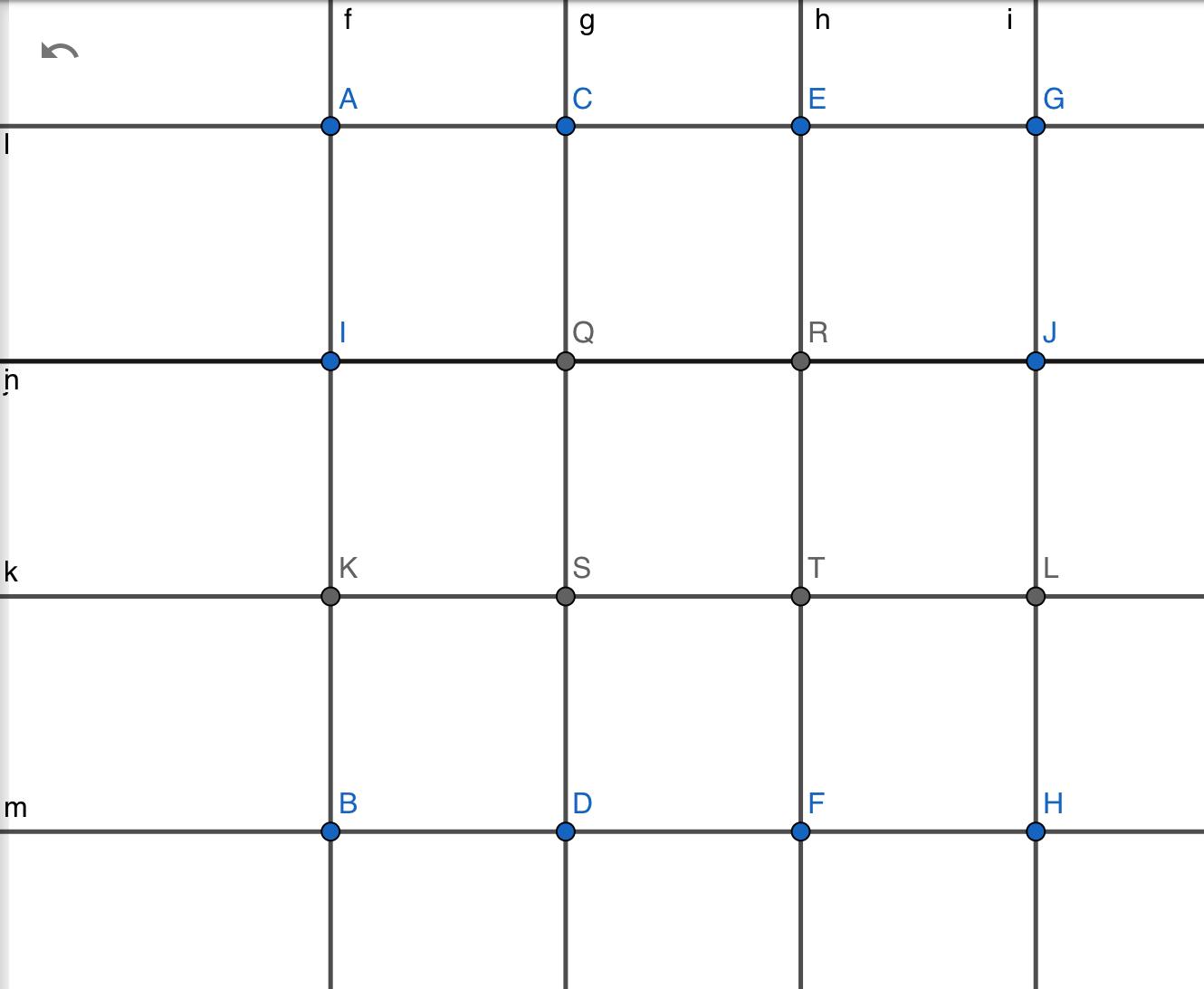 Rotaties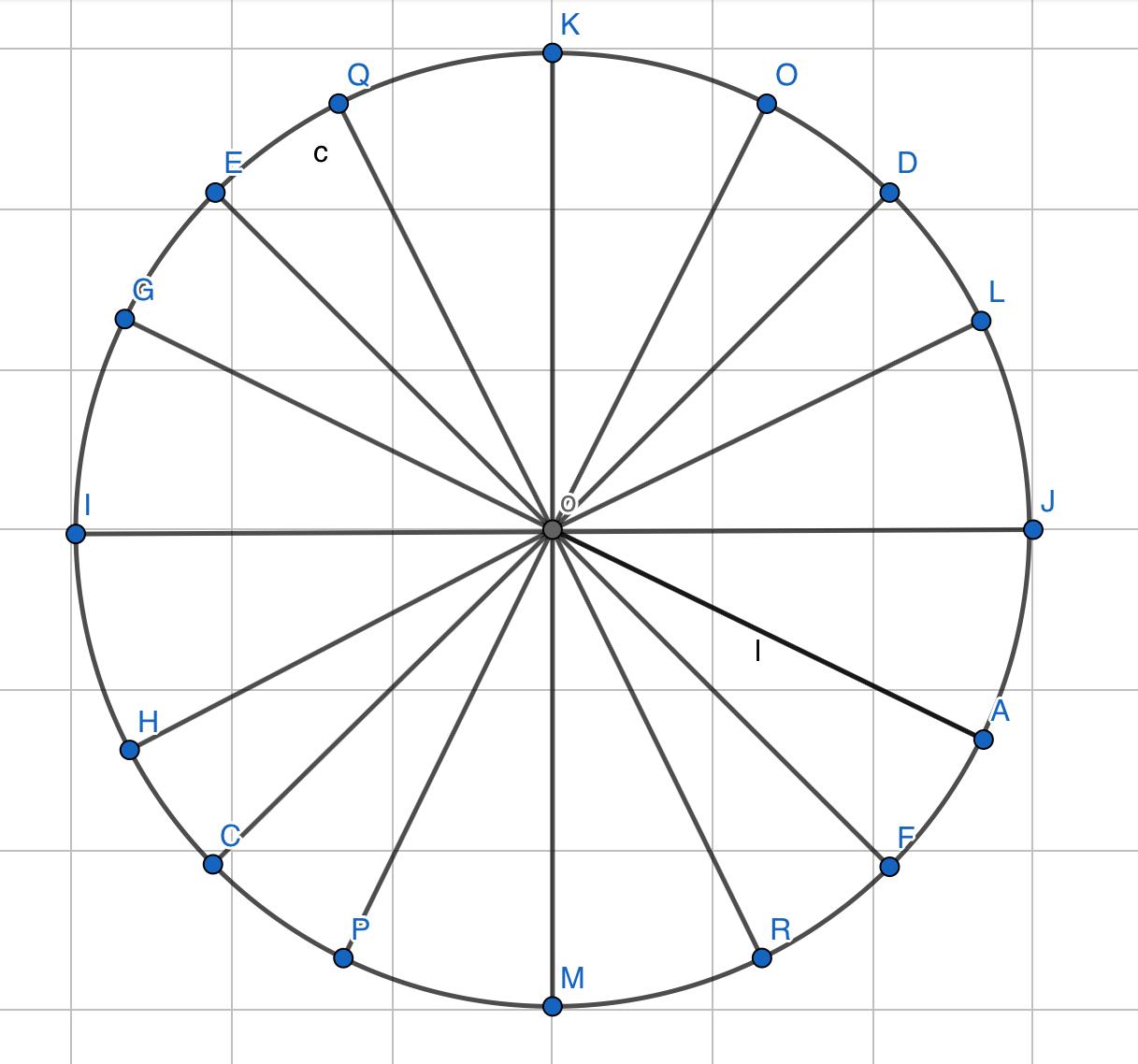 Transformaties van het vlak==